Росатом и министерство энергетики Кыргызской Республики договорились строить малые ГЭС Соответствующее соглашение подписано на «АТОМЭКСПО-2024»В рамках XIII Международного форума «АТОМЭКСПО-2024», проходящего в Научно-технологическом университете «Сириус» (г. Сочи), АО «Русатом Сервис» (входит в электроэнергетический дивизион Госкорпорации «Росатом»), министерство энергетики Кыргызской республики и страновой офис Госкорпорации «Росатом» в Кыргызстане расширили сотрудничество по зеленой повестке, заключив соглашение о проработке и реализации в Кыргызстане проектов в сфере малой гидроэнергетики.От имени АО «Русатом Сервис» контракт был подписан генеральным директором Евгением Сальковым, от министерства энергетики Кыргызской Республики — министром энергетики Таалайбеком Ибраевым, от имени странового офиса Госкорпорации «Росатом» в Кыргызстане — генеральным директором Дмитрием Константиновым.Стороны закрепили договоренность сотрудничать в рамках проработки и реализации инвестиционного проекта по строительству объектов малой гидроэнергетики в Кыргызской Республике мощностью до 400 МВт. Соглашение предусматривает взаимовыгодное партнерство при строительстве ряда гидроэлектростанций в разных регионах Кыргызстана: Таласской, Джалал-Абадской, Баткенской и других областях.«Кыргызская Республика обладает колоссальным потенциалом для развития сферы малой гидроэнергетики и строительства гидроэлектростанций. Вкупе с глубокой экспертизой Росатома становится возможным не только построить экологически чистые источники энергии, но и создать стойкую инфраструктуру и достойные рабочие места в регионе», — отметил генеральный директор АО «Русатом Сервис» Евгений Сальков. «В Кыргызстане создана благоприятная среда и условия для международных инвестиций в проекты гидроэнергетики. Уверен, что серьезные долгосрочные планы Росатома, связанные с инвестициями в Кыргызскую Республику, послужат правильным посылом и для внутренних инвесторов. Вложения в гидроэнергетический сектор в Кыргызстане — это прибыльные и надежные инвестиции, а правительство Республики будет и дальше на всех уровнях поддерживать строительство новых проектов ГЭС», — заявил министр энергетики Кыргызской Республики Таалайбек Ибраев.Справка:Ядром электроэнергетического дивизиона Госкорпорации «Росатом» является АО «Концерн „Росэнергоатом“» — крупнейшая генерирующая компания страны и лидер в производстве зеленой электроэнергии. В состав концерна «Росэнергоатом» на правах филиалов входят 11 действующих АЭС, в эксплуатации находятся 36 энергоблоков (включая плавучий энергоблок (ПЭБ) ПАТЭС в составе двух реакторных установок) суммарной установленной мощностью свыше 28,5 ГВт. Доля атомной генерации на сегодняшний день составляет около 20% от всего объема выработки электроэнергии в стране. Таким образом, каждая пятая лампочка в РФ горит от энергии, выработанной атомными станциями.АО «Русатом Сервис» входит в электроэнергетический дивизион Госкорпорации «Росатом». Компания оказывает сервисные услуги энергетическим объектам в различных отраслях энергетики. АО «Русатом Сервис» реализовывало и реализует проекты для 48 энергоблоков АЭС российского дизайна (действующих и строящихся) в 13 зарубежных странах. Компания занимает лидирующие позиции на ряде рынков и является генеральным подрядчиком работ по продлению сроков эксплуатации, выполнению планово-предупредительных ремонтов и модернизации оборудования АЭС с ВВЭР. Референции АО «Русатом Сервис» включают комплексные проекты по продлению срока эксплуатации, техническому обслуживанию и ремонту, поставке оборудования и ЗИП, ядерной инфраструктуре, консультационные услуги и обучение, промышленные тренажеры.Международный форум «АТОМЭКСПО» — одно из основных конгрессно-выставочных мероприятий мировой атомной отрасли, организуемое при поддержке Госкорпорации «Росатом». Форум проводится с 2009 года. Это крупнейшая деловая и выставочная площадка, на которой руководители ведущих отраслевых компаний и ведущие эксперты обсуждают задачи развития ядерных технологий, укрепляют партнерские отношения и обмениваются лучшими практиками. Формат форума включает в себя выставку и обширную деловую программу, главными темами которой традиционно являются развитие атомной энергетики как экологически чистого источника энергии; управление человеческим капиталом; создание инфраструктуры атомной энергетики; финансирование и инвестиции в энергетике; развитие неэнергетических ядерных технологий и многие другие. В рамках форума традиционно проходит подписание соглашений о сотрудничестве между российскими компаниями и зарубежными партнерами.Более подробная информация о сотрудничестве Росатома со странами Центральной Азии находится по ссылке. Россия активно развивает сотрудничество с дружественными государствами. Продолжается реализация крупных совместных энергетических проектов. Росатом и его дивизионы принимают активное участие в этой работе.В рамках демонстрации приверженности Росатома климатической повестке будет обеспечена компенсация углеродного следа XIII Международного форума «АТОМЭКСПО-2024» с использованием специальных сертификатов.В 2024 году Россия председательствует в органах СНГ, в этом качестве она активизировала работу в области дальнейшего укрепления Содружества как интеграционного объединения, повышения его международного авторитета. Росатом и его дивизионы расширяют сотрудничество с предприятиями и организациями стран СНГ.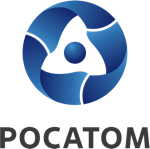 Медиацентр атомнойпромышленности
atommedia.onlineПресс-релиз25.03.24